ANEXO VIIIMODELO DE CARTA COMPROMISO PARA LA FORMALIZACIÓN DEL ANR PARA ASISTENCIA TÉCNICAS - PROGRAMA PILOTO PARA LA TRANSFORMACIÓN DIGITAL DE LAS PYMES ARGENTINA BCIE 2274Ciudad de…, ……de ……de 202..Sres. SUBSECRETARÍA DE LA PEQUEÑA Y MEDIANA EMPRESA de la SECRETARÍA DE INDUSTRIA Y DESARROLLO PRODUCTIVO del MINISTERIO DE ECONOMÍAReferencia: Expte N°Por medio de la presente, manifiesto conocer, entender y aceptar en su totalidad la normativa aplicable a la Convocatoria para proyectos vinculados a inversión en innovación y desarrollo tecnológico de las Pymes, aprobado por la Disposición N°……. a través del Programa Piloto para la Transformación Digital de las Pymes Argentina (Contrato de Préstamo BCIE N° 2274). En especial, me comprometo a:Completar la ejecución del proyecto presentado en el plazo aprobado por el PROGRAMA, reconociendo la importancia que supone la ejecución total en tiempo y forma de los fondos comprometidos a partir de la aprobación del Proyecto.Conocer lo dispuesto en el Artículo 21 del Documento Ejecutivo, aprobado por Disposición N°….. de la SUBSECRETARÍA DE LA PEQUEÑA Y MEDIANA EMPRESA de la SECRETARÍA DE INDUSTRIA Y DESARROLLO PRODUCTIVO del MINISTERIO DE ECONOMÍA, sobre situaciones de Incumplimientos al Régimen y Responsabilidad de las Partes.Conocer y cumplir todo lo referido a la Política del BCIE sobre: (i) Prácticas Prohibidas (Anexo I del presente); (ii) Elegibilidad - Origen de los bienes,IF-2023-48427733-APN-SSPYME#MECservicios de consultoría y no consultoría a adquirir/contratar con fondos del PROGRAMA.Conocer que el PROGRAMA, para los casos de Proyectos no concluidos en el marco de otros programas de la SUBSECRETARÍA DE LA PEQUEÑA Y LA MEDIANA EMPRESA, podría limitar el ingreso a nuevas presentaciones de Proyectos en nuevos llamados y/o etapas sucesivas.Brindar información tanto al PROGRAMA como a la Auditoría, según lo establecido en el Artículo 19 del Documento Ejecutivo.Conocer y aplicar fielmente el instructivo proporcionado por el PROGRAMA para la rendición de los anticipos y las solicitudes de desembolsos, y lo normado en el Artículo 18 del Documento Ejecutivo. En razón de lo expuesto, ratifico los compromisos asumidos por medio de la presente.Seguro de Caución: En caso de que se opte por la opción anticipo, me comprometo a gestionar y presentar en el plazo previsto en el Documento Ejecutivo, el seguro de caución de cumplimiento del proyecto, por la totalidad del ANR aprobado.Las facturas; emisión de recibos de pago deberán contener: fecha de emisión, vigencia o validez de la misma, C.U.I.T. de las partes, razón social de la firma emisora y del solicitante, situación frente al IVA, objeto de la contratación/adquisición y firma con aclaración o sello del proponente y del solicitante.Mantener actualizada la información de la empresa en el Registro Único de la Matriz Productiva (RUMP) disponible en la plataforma TAD.Considerar válidas todas las comunicaciones/notificaciones del PROGRAMA que sean efectuadas a través del Sistema TAD, en caso de corresponder, a los domicilios/correos informados al momento de presentar el PDE.Por medio de la presente y en el marco de la citada convocatoria también declaro:Que la empresa está inscripta en la ADMINISTRACIÓN FEDERAL DE INGRESOS PÚBLICOS (AFIP), entidad autárquica actuante en el ámbito delIF-2023-48427733-APN-SSPYME#MECMINISTERIO DE ECONOMÍA, y no cuenta con deuda exigible impositiva y/o previsional.No haber incurrido en incumplimientos ni adeudar ningún tipo de documentación respecto a otras convocatorias, presentes y/o anteriores, efectuadas en el marco del Programa de Apoyo a la Competitividad de la Micro, Pequeña y Mediana Empresa.Firma, sello y aclaración y cargo de la PymeIF-2023-48427733-APN-SSPYME#MECIF-2023-48427733-APN-SSPYME#MEC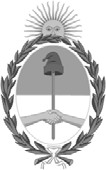 República Argentina - Poder Ejecutivo Nacional 1983/2023 - 40 AÑOS DE DEMOCRACIAHoja Adicional de Firmas AnexoNúmero: IF-2023-48427733-APN-SSPYME#MECCIUDAD DE BUENOS AIRESViernes 28 de Abril de 2023Referencia: EX-2023-46287325- -APN-DGD#MDP - ANEXO VIIIEl documento fue importado por el sistema GEDO con un total de 4 pagina/s.Digitally signed by Gestion Documental Electronica Date: 2023.04.28 19:02:55 -03:00Pablo Bercovich Director NacionalSubsecretaría de la Pequeña y Mediana Empresa Ministerio de EconomíaDigitally signed by Gestion Documental ElectronicaDate: 2023.04.28 19:02:55 -03:00